T.C.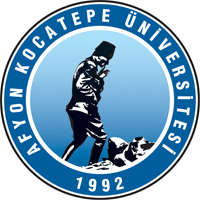 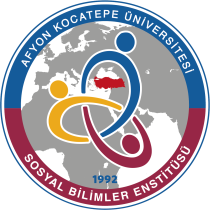 AFYON KOCATEPE ÜNİVERSİTESİSOSYAL BİLİMLER ENSTİTÜSÜGASTRONOMİ VE MUTFAK SANATLARI ANABİLİM DALI KURULU KARARIGastronomi ve Mutfak Sanatları Anabilim Dalı Kurulu aşağıda belirtilen gündem konusunu (maddesini) görüşmek üzere 20.09.2021 tarihinde saat 11.30’da Turizm Fakültesi Toplantı Salonunda toplantı gerçekleştirmiştir.GÜNDEM:1) 2021-2022 Eğitim ve Öğretim Yılı Güz yarıyılı Gastronomi ve Mutfak Sanatları Anabilim Dalı, Tezli Yüksek lisans programı ders programının belirlenmesi,Yapılan müzakere sonucundaKARAR:1) 2021-2022 Eğitim ve Öğretim Yılı Güz yarıyılı Gastronomi ve Mutfak Sanatları Anabilim Dalı, Tezli Yüksek lisans programı ders programının Ek’te yer aldığı şekliyle kabulüne,Katılanların oybirliği ile karar verilmiştir. Anabilim/Anasanat Dalı Başkanı Kaşe ve İmzaToplantı Sayısı: 2021/013        Karar Tarihi: 20.09.2021         Toplantı Saati: 11:30NOÜYENİN UNVANI, ADI VE SOYADIİMZA1Doç. Dr. Sabri ÇELİKİmza2Doç. Dr. Mustafa SANDIKCIİmza3Dr. Öğr. Üyesi Asuman PEKYAMANİmza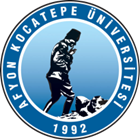 T.C.AFYON KOCATEPE ÜNİVERSİTESİSOSYAL BİLİMLER ENSTİTÜSÜT.C.AFYON KOCATEPE ÜNİVERSİTESİSOSYAL BİLİMLER ENSTİTÜSÜT.C.AFYON KOCATEPE ÜNİVERSİTESİSOSYAL BİLİMLER ENSTİTÜSÜT.C.AFYON KOCATEPE ÜNİVERSİTESİSOSYAL BİLİMLER ENSTİTÜSÜT.C.AFYON KOCATEPE ÜNİVERSİTESİSOSYAL BİLİMLER ENSTİTÜSÜ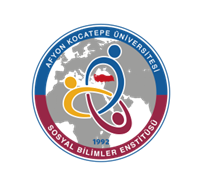 2021-2022 EĞİTİM-ÖGRETİM YILI GÜZ YARIYILI GASTRONOMİ VE MUTFAK SANATLARI ANABİLİM DALI TEZLİ YÜKSEK LİSANS PROGRAMI HAFTALIK DERS PROGRAMI2021-2022 EĞİTİM-ÖGRETİM YILI GÜZ YARIYILI GASTRONOMİ VE MUTFAK SANATLARI ANABİLİM DALI TEZLİ YÜKSEK LİSANS PROGRAMI HAFTALIK DERS PROGRAMI2021-2022 EĞİTİM-ÖGRETİM YILI GÜZ YARIYILI GASTRONOMİ VE MUTFAK SANATLARI ANABİLİM DALI TEZLİ YÜKSEK LİSANS PROGRAMI HAFTALIK DERS PROGRAMI2021-2022 EĞİTİM-ÖGRETİM YILI GÜZ YARIYILI GASTRONOMİ VE MUTFAK SANATLARI ANABİLİM DALI TEZLİ YÜKSEK LİSANS PROGRAMI HAFTALIK DERS PROGRAMI2021-2022 EĞİTİM-ÖGRETİM YILI GÜZ YARIYILI GASTRONOMİ VE MUTFAK SANATLARI ANABİLİM DALI TEZLİ YÜKSEK LİSANS PROGRAMI HAFTALIK DERS PROGRAMI2021-2022 EĞİTİM-ÖGRETİM YILI GÜZ YARIYILI GASTRONOMİ VE MUTFAK SANATLARI ANABİLİM DALI TEZLİ YÜKSEK LİSANS PROGRAMI HAFTALIK DERS PROGRAMI2021-2022 EĞİTİM-ÖGRETİM YILI GÜZ YARIYILI GASTRONOMİ VE MUTFAK SANATLARI ANABİLİM DALI TEZLİ YÜKSEK LİSANS PROGRAMI HAFTALIK DERS PROGRAMI2021-2022 EĞİTİM-ÖGRETİM YILI GÜZ YARIYILI GASTRONOMİ VE MUTFAK SANATLARI ANABİLİM DALI TEZLİ YÜKSEK LİSANS PROGRAMI HAFTALIK DERS PROGRAMI2021-2022 EĞİTİM-ÖGRETİM YILI GÜZ YARIYILI GASTRONOMİ VE MUTFAK SANATLARI ANABİLİM DALI TEZLİ YÜKSEK LİSANS PROGRAMI HAFTALIK DERS PROGRAMI         GÜNLER         GÜNLER         GÜNLER         GÜNLER         GÜNLER         GÜNLER         GÜNLER         GÜNLER         GÜNLERSaatPazartesiPazartesiSalıSalıÇarşambaPerşembePerşembeCuma08:30İnançların Mutfak Kültürü Üzerine Etkisi(Doç. Dr. Hüseyin PAMUKÇU)Z-21İnançların Mutfak Kültürü Üzerine Etkisi(Doç. Dr. Hüseyin PAMUKÇU)Z-21Bilimsel Araştırma Yöntemleri ve Yayın Etiği(Doç. Dr. Ali Avan)Z-21Bilimsel Araştırma Yöntemleri ve Yayın Etiği(Doç. Dr. Ali Avan)Z-21Gastronomide Yeni EğilimlerDr. Öğr. Üyesi (Asuman Pekyaman)Z-2109:30İnançların Mutfak Kültürü Üzerine Etkisi(Doç. Dr. Hüseyin PAMUKÇU)Z-21İnançların Mutfak Kültürü Üzerine Etkisi(Doç. Dr. Hüseyin PAMUKÇU)Z-21Bilimsel Araştırma Yöntemleri ve Yayın Etiği(Doç. Dr. Ali Avan)Z-21Bilimsel Araştırma Yöntemleri ve Yayın Etiği(Doç. Dr. Ali Avan)Z-21Gastronomide Yeni EğilimlerDr. Öğr. Üyesi (Asuman Pekyaman)Z-2110:30İnançların Mutfak Kültürü Üzerine Etkisi(Doç. Dr. Hüseyin PAMUKÇU)Z-21İnançların Mutfak Kültürü Üzerine Etkisi(Doç. Dr. Hüseyin PAMUKÇU)Z-21Bilimsel Araştırma Yöntemleri ve Yayın Etiği(Doç. Dr. Ali Avan)Z-21Bilimsel Araştırma Yöntemleri ve Yayın Etiği(Doç. Dr. Ali Avan)Z-21Gastronomide Yeni EğilimlerDr. Öğr. Üyesi (Asuman Pekyaman)Z-2111:30Yemek Antropolojisi ve Sosyolojisi(Doç. Dr. Sabri Çelik)Z-21Yemek Antropolojisi ve Sosyolojisi(Doç. Dr. Sabri Çelik)Z-21Yiyecek İçecek İşletmelerinde Yönetim ve Liderlik(Doç. Dr. Ahmet Baytok)Z-2113:00Yemek Antropolojisi ve Sosyolojisi(Doç. Dr. Sabri Çelik)Z-21Yemek Antropolojisi ve Sosyolojisi(Doç. Dr. Sabri Çelik)Z-21Uluslararası Gıda Mevzuatı(Dr. Öğr. Üyesi Bilge AKDENİZ)Z-21Yiyecek İçecek İşletmelerinde Yönetim ve Liderlik(Doç. Dr. Ahmet Baytok)Z-21Yiyecek İçecek İşletmelerinde Yönetim ve Liderlik(Doç. Dr. Ahmet Baytok)Z-2114:00Yemek Antropolojisi ve Sosyolojisi(Doç. Dr. Sabri Çelik)Z-21Yemek Antropolojisi ve Sosyolojisi(Doç. Dr. Sabri Çelik)Z-21Uluslararası Gıda Mevzuatı(Dr. Öğr. Üyesi Bilge AKDENİZ)Z-21Yiyecek İçecek İşletmelerinde Yönetim ve Liderlik(Doç. Dr. Ahmet Baytok)Z-21Yiyecek İçecek İşletmelerinde Yönetim ve Liderlik(Doç. Dr. Ahmet Baytok)Z-2115:00Uluslararası Gıda Mevzuatı(Dr. Öğr. Üyesi Bilge AKDENİZ)Z-2116:0017:00